ПОЛОЖЕНИЕо Совете по вопросам регламентации доступак информации в сети Интернет1. ОБЩИЕ ПОЛОЖЕНИЯ1.1. «Положение о Совете по вопросам регламентации доступа к информации в сети Интернет МБОУ «СОШ №4 г.Тосно», в дальнейшем - «Положение», разработано на основе Федерального Закона от 29  декабря 2010 №436-ФЗ (ред. 02.07.2013г.) «О защите детей от информации, причиняющей вред их здоровью и (или) развитию детей», федеральным законом «Об образовании в Российской Федерации» от 29 декабря 2012 г. № 273-ФЗ, письма  комитета общего и профессионального образования Ленинградской области  от 07.07.2014 года № 19-3923/14-0-0 «Об организационных мерах, обеспечивающих исключение доступа обучающихся образовательных организаций к ресурсам сети Интернет, содержащим информацию, причиняющую вред здоровью и (или) развитию детей», а также Устава образовательного учреждения.1.2. Целью деятельности Совета по вопросам регламентации доступа к информации в сети Интернет является принятие мер по ограничению доступа обучающихся к ресурсам сети Интернет, содержащим информацию, не имеющую отношения к образовательному процессу.1.3. Совет по вопросам регламентации доступа к информации в сети Интернет работает совместно с Педагогическим советом, администрацией и педагогическими работниками образовательного учреждения.1.4. Настоящее Положение принимается Педагогическим  советом образовательного учреждения и утверждается директором образовательного учреждения.1.5. Настоящее Положение является локальным нормативным актом, регламентирующим деятельность образовательного учреждения.1.6. Настоящее Положение принимается на неопределенный срок.Изменения и дополнения к Положению принимаются в составе новой редакции Положения Педагогическим советом образовательного учреждения и утверждается директором образовательного учреждения.После принятия новой редакции Положения предыдущая редакция утрачивает силу.2. ЗАДАЧИ СОВЕТА ПО ВОПРОСАМ РЕГЛАМЕНТАЦИИ ДОСТУПА К ИНФОРМАЦИИ В СЕТИ ИНТЕРНЕТ2.1. Разработка политики доступа участников образовательного процесса к информации в сети Интернет.2.2. Организация противодействия пользования в образовательном учреждении информационными ресурсами сети Интернет, не имеющими отношения к образовательному процессу.2.3. Определение содержания, характера и объема информации, размещаемой образовательным учреждением на сайтах в сети Интернет.2.4. Осуществляет контроль над целесообразностью использования участниками образовательного процесса информационных ресурсов сети Интернет во время работы образовательного учреждения.3. КОМПЕТЕНЦИЯ СОВЕТА ПО ВОПРОСАМ РЕГЛАМЕНТАЦИИ ДОСТУПА К ИНФОРМАЦИИ В СЕТИ ИНТЕРНЕТ3.1. К компетенции Совета по вопросам регламентации доступа к информации в сети Интернет относятся:- определение направлений использования информации сети Интернет в образовательном процессе;- определение направлений развития технической инфраструктуры Единой Информационной Среды, обеспечивающей доступ участников образовательного процесса к информации в сети Интернет во время нахождения в образовательном учреждении;- принятие решений о целесообразности участия в мероприятиях образовательного характера, осуществляющихся с использованием сети Интернет: Интернет-олимпиадах, Интернет-проектах;- принятие решения об отнесении ресурсов и информации, размещенной в сети Интернет к категории не относящихся к образовательному процессу;- разработка мероприятий, направленных на ограничение доступа участников образовательного процесса к информации в сети Интернет, не относящейся к образовательному процессу;- организация контроля над использованием информации, размещенной в сети Интернет в течение образовательного процесса.3.1. Совет по вопросам регламентации доступа к информации в сети Интернет вправе решать иные вопросы, связанные с использованием информации сети Интернет, а также выносить решение всех вопросов, относящихся к его компетенции, на рассмотрение органов самоуправления образовательного учреждения.4. ПРАВА И ОТВЕТСТВЕННОСТЬ СОВЕТА ПО ВОПРОСАМ РЕГЛАМЕНТАЦИИДОСТУПА К ИНФОРМАЦИИ В СЕТИ ИНТЕРНЕТ4.1. Совет по вопросам регламентации доступа к информации в сети Интернет имеет право:- разрабатывать Правила использования информации сети Интернет в образовательном учреждении;- принимать решения о целесообразности создания программно-аппаратных комплексов, подключенных к коммуникационному узлу для использования информации сети Интернет в образовательном процессе;- планировать участие обучающихся и педагогических работников в сетевых информационных проектах образовательного назначения;- принимать решение о структуре, содержании, характере и объеме информации, размещенной на сайтах образовательного учреждения в сети Интернет;- принимать решение о выборе способа размещения официального сайта образовательного учреждения в сети Интернет, а также об уровне домена и отношениях с регистратором домена;- разрабатывать списки ресурсов сети Интернет, не относящихся к образовательному процессу, запрещенных к использованию в образовательном учреждении;- принимать решение на основе методических рекомендаций и списков списки ресурсов сети Интернет, не относящихся к образовательному процессу, запрещенных к использованию в образовательном учреждении о мерах по блокированию доступа к указанным ресурсам;- принимать решения о формах, организационных и технических методах блокирования доступа участников образовательного процесса к ресурсам, не относящимся к образовательному процессу. 4.2. О решениях, принятых Советом по вопросам регламентации доступа к информации в сети Интернет, ставятся в известность все заинтересованные лица, а также органы самоуправления и администрация образовательного учреждения.4.3. Решения, принятые в пределах компетенции Совета по вопросам регламентации доступа к информации в сети Интернет являются обязательными для исполнения всеми участниками образовательного процесса в образовательном учреждении.4.4. Совет по вопросам регламентации доступа к информации в сети Интернет несет ответственность:- за соблюдение в процессе осуществления своей деятельности законодательства Российской Федерации, Санкт-Петербурга, Устава образовательного учреждения, нормативно-правовых актов, регламентирующих деятельность по обработке и использованию информации, локальных нормативных актов образовательного учреждения и настоящего Положения;- за соблюдение гарантий прав участников образовательного процесса.5. СОСТАВ СОВЕТА ПО ВОПРОСАМ РЕГЛАМЕНТАЦИИ ДОСТУПА К ИНФОРМАЦИИ В СЕТИ ИНТЕРНЕТ5.1. В состав Совета по вопросам регламентации доступа к информации в сети Интернет входят:- директор образовательного учреждения;-заместитель директора по учебно-воспитательной работе; - заместитель директора по воспитательной работе;- учителя информатики;По решению членов Совета по вопросам регламентации доступа к информации в сети Интернет в его работе могут принимать участие работники вышестоящих органов управления образованием, педагогические работники,  родители обучающихся.Правом голоса на заседаниях Совета по вопросам регламентации доступа к информации в сети Интернет обладают только его члены.6. ОРГАНИЗАЦИЯ РАБОТЫ И ДЕЛОПРОИЗВОДСТВО СОВЕТА ПО ВОПРОСАМ РЕГЛАМЕНТАЦИИ ДОСТУПА К ИНФОРМАЦИИ В СЕТИ ИНТЕРНЕТ6.1. Заседания Совета по вопросам регламентации доступа к информации в сети Интернет проводятся в соответствии с Планом работы образовательного учреждения на текущий учебный год, а также во внеочередном порядке для решения неотложных вопросов осуществления образовательной деятельности, но не реже 4 раз в год.6.2. Совет по вопросам регламентации доступа к информации в сети Интернет считается собранным, если на заседании присутствуют все члены, включая председателя.6.3. Решения Совета по вопросам регламентации доступа к информации в сети Интернет считаются принятыми, если за них проголосовало свыше 50% его членов, участвующих в заседании.6.4. Заседания Совета по вопросам регламентации доступа к информации в сети Интернет оформляются протоколом с указанием даты, содержания рассматриваемых вопросов, сведений о явке приглашенных на заседание лиц, а также лиц, участвующих в рассмотрении вопроса.Протокол заседания Совета по вопросам регламентации доступа к информации в сети Интернет подписывается председателем.6.5. Книга протоколов заседаний Совета по вопросам регламентации доступа к информации в сети Интернет хранится в делах директора образовательного учреждения.Нумерация протоколов ведется от начала учебного года.Книга протоколов заседаний Совета по вопросам регламентации доступа к информации в сети Интернет нумеруется постранично, скрепляется подписью директора и печатью образовательного учреждения.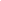 Принято  на заседании Педагогического советаМБОУ «СОШ №4 г.Тосно»   Протокол № 8от 31 августа 2015 г.Утвержденоприказом директораМБОУ «СОШ №4 г. Тосно»№280/2от 01 сентября 2015 г